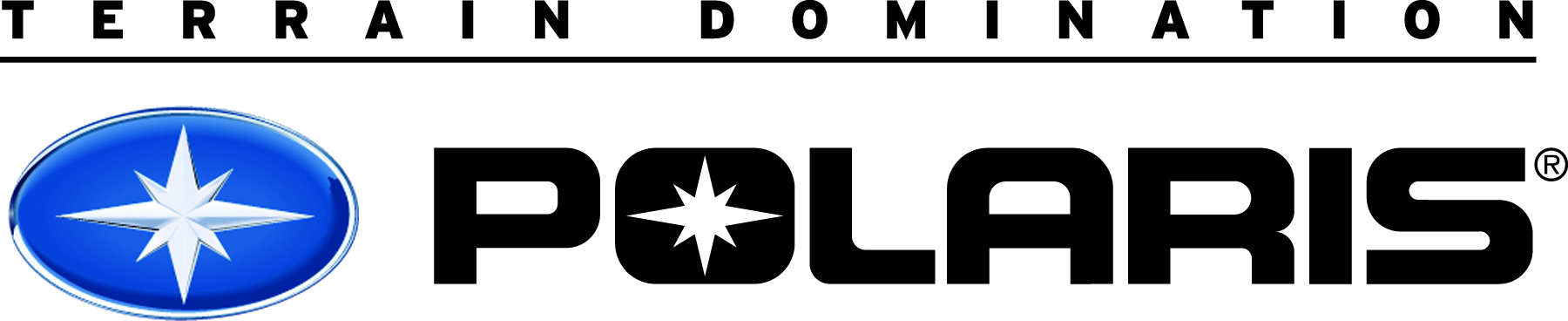 Due: May 15, 2018								Please Print Clearly!Today’s Date: ________________					Date of Birth: ____ /_____ /________First Name: _________________	Middle Initial: _______	Last Name: ______________________Mailing Address Including P.O. Box: ___________________________________________________________Street Address: ___________________________________________________________________________City: _____________________	State/Province: _______	Zip/Postal Code: ________	County (you live in): __________________		Day Phone #: (________)_________-_________Work Phone #: (________)_________-_________	 E-mail Address: _________________________________Polaris Dealer that you work with, please provide Dealer Name and Phone Number below:___________________________________________________________   (________)-_________-_________Have you been on the Polaris Racing program before?    YES      NO		If YES, when? _____________How many years have you been racing?  __________ YearsWhat class(s) did you race in last season? (Check all that apply)☐ Pro	     ☐ Semi Pro–Pro Lite      ☐ Sport-Amateur      ☐ Womens      ☐ Masters      ☐ JuniorsBelow please list the racing association you will be competing in during the 2018/2019 race season. Racing Association: ______________________________________________________________________Please check the primary venue that you are participating in as well as the snowmobile model you are applying for.  In front of selected model please list the number of snowmobiles you want to purchase.   Snowmobile model price includes shipping but not sales tax.  If you are approved you will be notified by letter stating total cost which will include sales tax.  Pricing is listed in Canadian dollars.☐ SNO-CROSS  ___ 600 R ($9,539.00);                      ☐CROSS-COUNTRY  ____ 600 Indy XC ($9,919.00);   ☐IRON DOG  ____ 600 Indy XC ($9,919.00);      	   ☐OVAL  ____ 600 Indy XC ($9,919.00);         ☐ HILLCLIMBS ____ 850 Pro RMK 155 ($9,666.00);   ☐ENDURO  ____ 600 Indy XC ($9,919.00);                            ____ 600 RMK ($9,159.00);                                       ____ 600 R ($9,539.00);Please list the top five accomplishments that highlighted your 2017/18 race season:1.______________________________________	2. __________________________________________3.  _____________________________________      4. __________________________________________5. ______________________________________APPLICATIONS MUST BE RECEIVED BY MAY 15, 2018 TO THE ADDRESS BELOW:POLARIS RACING DEPARTMENTATTN: RACE APPLICATION202 INDUSTRIAL PARK AVEPHONE: 715-355-5157FAXED or E-MAILED RACE APPLICATIONS WILL NOT BE ACCEPTEDThank you,Polaris Race Department